第2回スタートコーチ養成講習会の開催について標記講習会を次のとおり開催いたします日　程令和４年９月２５日（日）　９時００分～1８時００分
会　場大分市坂ノ市公民館他（予定）※詳細は開催要項・日程表をご覧ください受講申込　仮申込⇒確認メール送信⇒指導者マイページでの申込 （１）受講希望者は下記のURLもしくはQRコードより仮申込を行ってください。大分県ソフトボール協会において仮申込内容を確認し受講者を内定した上、改めて仮申込者に本受講申込に関する通知をします。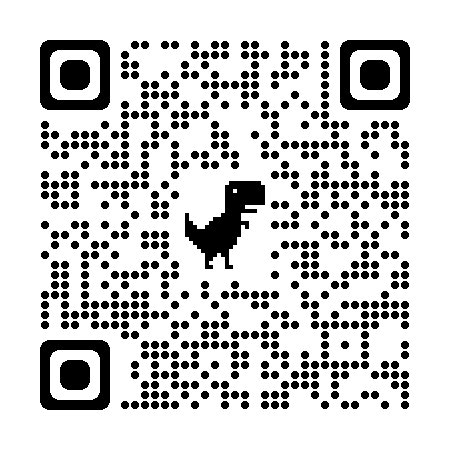 URLhttps://forms.gle/FSCktVTKMiDadSmr9　　　仮申込期間：令和 4 年 ７月９ 日（土）～８月９日（火）（２）８月９日（火）以降に、指導者委員会から返信される資料を参考にして、日本スポーツ協会の『指導者マ イページ』から本申込をして完了となります。 本申込期間：令和 4 年 ８月１６ 日（火）～８月３０日（火）